МБОУ «Средняя общеобразовательная школа № 1» г. КалугиРабочая тетрадь элективного курса «Основы проектной деятельности»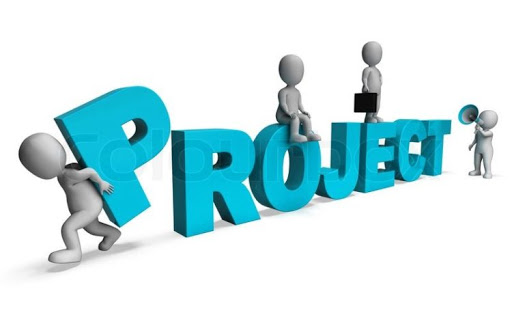 Составитель:Трошкина Ирина ВладимировнаКалуга, 2020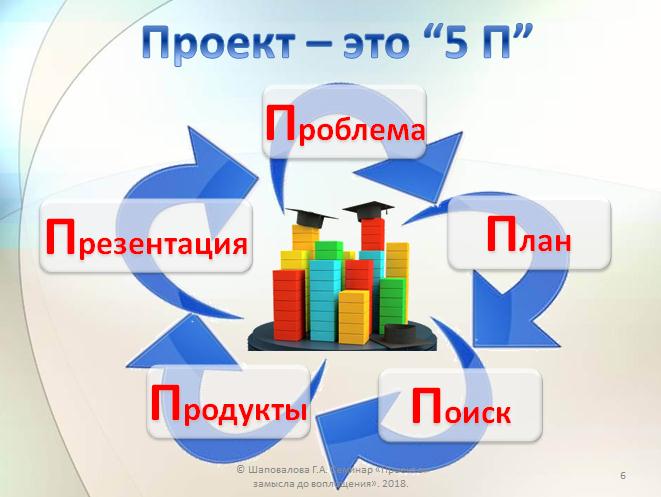 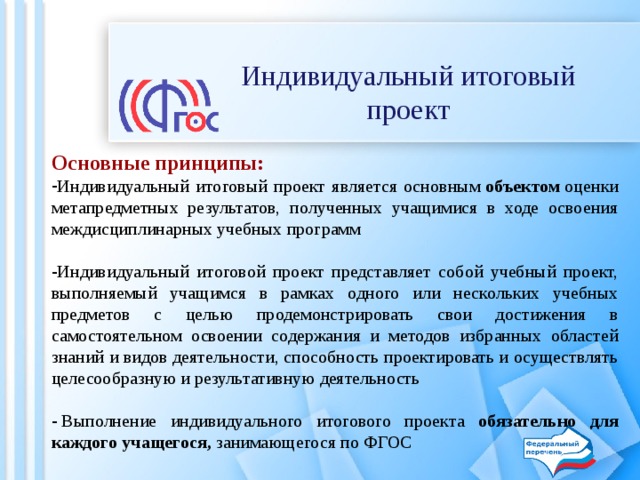 Основные понятия курса:ПРОЕКТ - это процесс взаимосвязанных событий, которые происходят в течение установленного ограниченного периода времени и направлены на достижение неповторимого, и в тоже время определенного результата.Т.е. это реалистичный замысел о желаемом будущем. Содержит в себе рациональное обоснование и конкретный способ своей практической осуществимости.ПРОБЛЕМА — социально значимое противоречие, разрешение которой является прагматической целью проекта. Проблемой может быть, напр., противоречие между потребностью и возможностью ее удовлетворения, недостаток информации о чем-либо или противоречивый характер этой информации, отсутствие единого мнения о событии, явлении и др. ЦЕЛЬ проекта — модель желаемого конечного результата. ЗАДАЧИ проекта — это выбор путей и средств для достижения цели. Постановка задач основывается на дроблении цели на подцели. ЭТАПЫ проекта — основные периоды работы проектной группы.ОБЪЕКТ ИССЛЕДОВАНИЯ – явление или предмет, существующий в материальном мире независимо от сознания человека, на которое направлено его познание или деятельность.ПРЕДМЕТ ИССЛЕДОВАНИЯ – это отдельное свойство объекта, вопрос или проблема, находящаяся в его рамках.Продукт проекта – результат проекта (товары, услуги, разработанные методологии, определенные информационные материалы, результаты исследований и т.д).Задание  1. Сфера деятельностиОпредели сферу деятельности, в которой тебе интересно работать. Обозначь ее на схеме зеленым цветом:Задание 2. ПротиворечиеВ выделенной сфере деятельности найди противоречие, которе сущестует на сегодняшний день. Сформулируй это противоречие.Задание 3. ПроблемаНа основе выделенного противоречия сформулируй проблему, с которой ты столкнулся в выбранной сфере деятельности:Задание 4. Тема проектаСформулируй тему своего проекта. Тема должна отражать суть проблемы и быть понятной. Задание 5. Актуальность проектаПодумай, почему выделенную тобой проблему нужно изучать. Кому будет важно решение этой проблемы?Заполни схему.Задание 6. Цель проектаСформулируй цель проекта. Для этого используй технологию SMART-целеполагания.SMART технология – это технология постановки умных целей. В соответствии с этой технологией цель должна  соответствовать 5 основным параметрам:Specific — конкретный, Measurable — измеримый, Attainable — достижимый, Relevant — значимый, Time-bounded — обозначенный во времени.Таким образом, «умная» цель должна быть конкретной, измеримой, значимой, достижимой и соотноситься с определенным сроком.ЦЕЛЬ МОЕГО ПРОЕКТА:Задание 7. Задачи проектаДля постановки задач проекта используй методику «Зеркало инновационных преобразований». Для этого: Выдели причины возникновения проблемы (начинай все формулировки причин с «не»)Поставь задачи, отразив их от причин. Сколько было причин - столько же должно быть поставлено задач, от каждой причины (ситуации - минус) отражается своя задача (ситуация-плюс).Заполни таблицу «Зеркало инновационных преобразований»Задание 8.  Тип проектаОпредели тип своего проекта, исходя из анализа данных таблицы:Заполните схему «Тип проекта»Задание 9. Показатели проекта	Продумай, какие показатели будут отражать результаты твоего проекта. Все показатели можно разделить на две группы: количественные (измеряются в конкретных единицах и показывают количественную динамику) и качественные (показывают те изменения, которые произойдут в жизни благополучателей в результате реализации вашего проекта).Заполни схему:Задание 10. Продукт проектаДля определения продукта проекта можно использовать метод морфологического анализа (Ф. Цвикки).Морфологический анализ основан на построении таблицы, в которой перечисляются все основные элементы, составляющие объект и указывается по возможности большее количество известных вариантов реализации этих элементов. Комбинируя варианты реализации элементов объекта можно получить самые неожиданные новые решения.Последовательность действий при морфологическом анализе:Точно сформулировать проблемуОпределить важнейшие элементыОпределить варианты исполнения элементовЗанести их в таблицуОценить все имеющиеся в таблице вариантыВыбрать оптимальный вариант.Пример морфологической таблицы:Составь морфологическую таблицу для решения своей проблемы. Выбери подходящий вариант решения, используя морфологическую кривую.Мой продукт проекта – это Задание 11. Методы реализации проекта	Выбери из списка методы реализации проекта, которые тебе понадобятся для достижения цели. Раздели их на две группы и заполни таблицу:Список методов:Наблюдение                                   СравнениеИзмерение                                     ЭкспериментАнализ                                             СинтезМоделирование                            Обобщение.Систематизация                            ПрогнозированиеБеседа                                              Анкетирование  Чтение учебной, научно-популярной и справочной литературы  Знакомство с кинофильмами  Поиск информации в глобальных компьютерных сетях Задание 12. Этапы реализации проектаДля  выделения этапов реализации проекта сначала определи, какие шаги тебе необходимо предпринять. Для этого рассмотри задачи, которые тебе необходимо решить и обозначь свои действия в виде последовательности шагов, которые тебе предстоит сделать для решения поставленных задач:Рядом с каждым этапом (шагом) обозначь сроки его реализации.Задание 13. Теоретическая часть проекта	Для планирования теоретического изучения материала по теме проекта заполни схему:Изложи основные выводы по теоретическому изучению темы, используя фразы-подсказки:Задание 14. Практическая часть проекта	Для планирования практической части проекта заполни схему:Изложи основные выводы по практической части проекта, используя фразы-подсказки:Задание 15. Анализ результатов проекта	Используя схему, проведи анализ реализации своего проекта.Заполни таблицу, продолжив высказывания: Задание 16. Новизна проекта (практическая значимость)Сформулируй значимость твоей работы с точки зрения новизны (чем твой продукт или результат отличается от уже имеющихся) и практической значимости (как ты можешь использовать для себя лично, как можно предложить его использовать в других сферах).Заполни схему:Задание 17. Оформление продукта проектаСуществует множество вариантов оформления продуктов проекта.Из предложенной таблицы выбери тот вариант (варианты), который уже существовал по теме твоего изучения. Закрась его красным цветом. Далее выбери вариант продукта (или напиши свой вариант в пустую ячейку таблицы) и закрась его зеленым цветом.Для оформления выбранного продукта используй рекомендации научного руководителя.Задание 18. Оформление проектаВ конечном виде твой проект должен содержать 3 основных компонента:Печатное описание продукта представляет собой папку с печатным текстом проекта в соответствии с приведенной ниже структурой. Выполни оформление проекта  и сдай на проверку руководителю курса.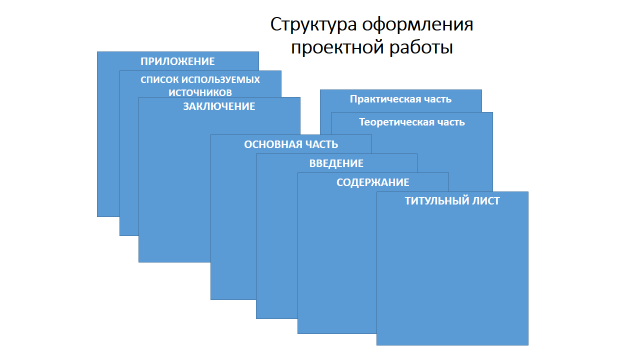 Требования к оформлению текста:Задание 19. Подготовка презентации проектаВ схеме представлены основные этапы подготовки и оформления презентации проекта. Изучив схему:Выбери форму презентацииИз текста проекта выбери материал для презентацииВыполни презентацию проекта в соответствии с требованиями (в зависимости от формы презентации)Представь презентацию на обсуждение руководителю курсаНапиши, какие требования к оформлению презентации ты будешь соблюдать:Задание 20. Подготовка защиты проектаПодготовь текст выступления для защиты своего проекта, опираясь на приведенные ниже материалы. Подготовь список возможных вопросов к своему выступлению, обсуди эти вопросы с научным руководителем.Схема речи на защите проекта:Описать проблемную ситуацию в общих чертах.Кратко изложить историю вопроса, позволяющую понять причину возникновения проблемы (ответ на вопрос: почему существует это явление или проблема, установить причины, выявить предпосылки и факторы). Выделить основные противоречия проблемной ситуации, показать, как можно их разрешить и сформулировать цель проекта.Дать описание объекта (охарактеризовать объект: назвать его существенные свойства и дать им оценку; для устройства – рассказать о его назначении и особенностях функционирования) и предмета исследования (обосновать, почему выбран именно данный предмет). Описать идею проекта. Аргументировать и обосновать механизмы реализации проектной идеи.Сообщить, кто и как будет реализовывать проект.  Ознакомить слушателей с положительными изменения в результате реализации проекта. Назвать возможные препятствия (риски) и внести предложения как их можно избежать.  Обосновать необходимость ресурсного обеспечения. Перечислить положительные изменения в результате улучшения.  Охарактеризовать ведущие тенденции и перспективы развития проекта или разрешения проблемы.  Познакомить с авторами (разработчиками проекта).Возможные вопросы к содержанию проекта:ПАСПОРТ ПРОЕКТАОБЩИЕ СВЕДЕНИЯКРАТКОЕ ОПИСАНИЕ ПРОЕКТАКритерии оценки итогового индивидуального проектаМой результат Тип проектаЕго характеристикиИнформационный проектпроект, целью которого является сбор, анализ и представление информации по какой-либо актуальной предметной / межпредметной или предпрофессиональной тематикеИсследовательский проектпроект, направленный на доказательство или опровержение какой-либо гипотезы, исследование какой-либо проблемыПрактико-ориентированный проектпроект, имеющий на выходе конкретный продукт; проект, направленный на решение какой-либо проблемы, на практическое воплощение в жизнь какой-то идеи; данный продукт может использоваться как самим участником, так и иметь внешнего заказчикаТворческий проектпроект, направленный на создание какого-то творческого продукта; проект, предполагающий свободный, нестандартный подход к оформлению результатов работыСоциальный (социально-ориентированный) проектпроект, который направлен на повышение гражданской активности обучающихся и населения; проект, предполагающий сбор, анализ и представление информации по какой-нибудь актуальной социально-значимой тематикеОбъект исследованияПараметр 1Параметр 2Параметр 3Параметр 4Свойство 1Вариант АВариант БВариант ВВариант ГСвойство 2Вариант ДВариант ЕВариант ЖВариант ЗСвойство 3Вариант ИВариант КВариант ЛВариант МСвойство 4Вариант НВариант ОВариант ПВариант РОбъект исследованияВариант 1Вариант 2Вариант 3Вариант 4Вариант 5Итогом теоретического рассмотрения проблемы, поставленной в работе является…В результате проведенной работы по решению проблемы было сделано (создано)…Можно сделать вывод, что…Цель работы  достигнута…Выполнены количественные показатели…Достигнуты качественные показатели…Возможные риски при реализации проекта…Полученный продукт можно использовать…Для этого необходимы следующие ресурсы…В дальнейшем планируется…Наименование проекта Руководитель проектаОснования для инициации проекта Период реализации проектаОриентировочный бюджет проекта (если есть необходимость)Проблема (проблемы), на решение которых направлен проектРезультат (результаты) проекта Показатели проекта (ожидаемые значения показателей, на улучшение которых повлияет проект)Цель (цели) проектаРиски реализации проекта Заинтересованные стороны проекта (организации, люди, на которых может повлиять процесс реализации или результаты проекта, и которые могут повлиять на процесс реализации или результаты проекта)Взаимосвязь с другими проектами, процессами, системамиДополнительная информация по проекту1. Способность к самостоятельному приобретению знаний и решению проблем1. Способность к самостоятельному приобретению знаний и решению проблемКритерий 1.1. Поиск, отбор и адекватное использование информацииБаллыРабота содержит незначительный объем подходящей информации из ограниченного числа однотипных источников1Работа содержит достаточный объем подходящей информации из однотипных источников2Работа содержит достаточно полную информацию из разнообразных источников3Критерий 1.2. Постановка проблемыБаллыПроблема сформулирована, но гипотеза отсутствует. План действий фрагментарный.1Проблема сформулирована, обоснована, выдвинута гипотеза (гипотезы), но план действий по доказательству/опровержению гипотезы не полный2Проблема сформулирована, обоснована, выдвинута гипотеза (гипотезы), дан подробный план действий по доказательству/опровержению гипотезы3Критерий 1.3. Актуальность и значимость темы проектаБаллыАктуальность темы проекта и её значимость для ученика обозначены фрагментарно на уровне утверждений1Актуальность темы проекта и её значимость для ученика обозначены на уровне утверждений, приведены основания2Актуальность темы проекта и её значимость раскрыты и обоснованы исчерпывающе, тема имеет актуальность и значимость не только для ученика, но и для школы, города.3Критерий 1.4. Анализ хода работы, выводы и перспективыБаллыАнализ заменен кратким описанием хода и порядка работы1Представлен развернутый обзор работы по достижению целей, заявленных в проекте2Представлен исчерпывающий анализ ситуаций, складывавшихся в ходе работы, сделаны необходимые выводы, намечены перспективы работы3Критерий 1.5. Личная заинтересованность автора, творческий подход к работеБаллыРабота шаблонная. Автор проявил незначительный интерес к теме проекта, но не продемонстрировал самостоятельности в работе, не использовал возможности творческого подхода1Работа самостоятельная, демонстрирующая серьезную заинтересованность автора, предпринята попытка представить личный взгляд на тему проекта, применены элементы творчества2Работа отличается творческим подходом, собственным оригинальным отношением автора к идее проекта3Критерий 1.6. Полезность и востребованность продуктаБаллыПроектный продукт полезен после доработки, круг лиц, которыми он может быть востребован, указан неявно1Проектный продукт полезен, круг лиц, которыми он может быть востребован указан. Названы потенциальные потребители и области использования продукта.2Продукт полезен. Указан круг лиц, которыми он будет востребован. Сформулированы рекомендации по использованию полученного продукта, спланированы действия по его продвижению.32. Сформированность предметных знаний и способов действийКритерий 2.1. Соответствие выбранных способов работы цели и содержанию проектаБаллыЧасть используемых способов работы не соответствует теме и цели проекта, цели могут быть до конца не достигнуты1Использованные способы работы соответствуют теме и цели проекта, но являются недостаточными2Способы работы достаточны и использованы уместно и эффективно, цели проекта достигнуты3Критерий 2.2. Глубина раскрытия темы проектаБаллыТема проекта раскрыта фрагментарно1Тема проекта раскрыта, автор показал знание темы в рамках школьной программы2Тема проекта раскрыта исчерпывающе, автор продемонстрировал глубокие знания, выходящие за рамки школьной программы3Критерий 2.3. Качество проектного продуктаБаллыПроектный продукт не соответствует большинству требований качества (эстетика, удобство использования, соответствие заявленным целям)1Продукт не полностью соответствует требованиям качества2Продукт полностью соответствует требованиям качества (эстетичен, удобен в использовании, соответствует заявленным целям)3Критерий 2.4. Использование средств наглядности, технических средствБаллыСредства наглядности, в т.ч. ТСО используются фрагментарно, не выдержаны основные требования к дизайну презентации1Средства наглядности, в т.ч. ТСО используются, выдержаны основные требования к дизайну презентации, отсутствует логика подачи материала, нет согласованности между презентацией и текстом доклада2Средства наглядности, в т.ч. ТСО используются, выдержаны основные требования к дизайну презентации, подача материала логична, презентация и текст доклада полностью согласованы3            3. Сформированность регулятивных действийКритерий 3.1. Соответствие требованиям оформления письменной частиБаллыПредприняты попытки оформить работу в соответствии с установленными правилами, придать ей соответствующую структуру1Письменная часть работы оформлена с опорой на установленные правилами порядок и четкую структуру, допущены незначительные ошибки в оформлении2Работа отличается четким и грамотным оформлением в точном соответствии с установленными правилами3Критерий 3.2. Постановка цели, планирование путей ее достиженияБаллыЦель сформулирована, обоснована, дан схематичный план ее достижения1Цель сформулирована, обоснована, планирование деятельности соотносится с собственным жизненным опытом, задачи реализуются последовательно2Цель сформулирована, четко обоснована, дан подробный план ее достижения, самостоятельно осуществляет контроль и коррекцию деятельности3Критерий 3.3. Сценарий защиты (логика изложения), грамотное построение докладаБаллыТема и содержание проекта раскрыты фрагментарно, дано сравнение ожидаемого и полученного результатов1Тема и содержание проекта раскрыты, представлен развернутый обзор работы по достижению целей, заявленных в проекте2Тема и содержание проекта раскрыты. Представлен анализ ситуаций, складывавшихся в ходе работы, сделаны необходимые выводы, намечены перспективы работы3Критерий 3.4. Соблюдение регламента защиты (не более 10 мин.) и степень воздействия на аудиториюБаллыМатериал изложен с учетом регламента, однако автору не удалось заинтересовать аудиторию1Автору удалось вызвать интерес аудитории, но он вышел за рамки регламента2Автору удалось вызвать интерес аудитории и уложиться в регламент34. Сформированность коммуникативных действийКритерий 4.1. Четкость и точность, убедительность и лаконичностьсодержание всех элементов выступления дают представление о проекте; присутствует культура речи, наблюдаются немотивированные отступления от заявленной темы в ходе выступленияБаллы1Содержание всех элементов выступления дают представление о проекте; присутствует культура речи, немотивированные отступления от заявленной темы в ходе выступления отсутствуют2Содержание всех элементов выступления дают представление о проекте; наблюдается правильность речи; точность устной и письменной речи; четкость речи, лаконизм, немотивированные отступления от заявленной темы в ходе выступления отсутствуют3Критерий 4.2  Умение отвечать на вопросы, умение защищать свою точку зренияБаллыОтветы на поставленные вопросы однословные, неуверенные. Автор не может защищать свою точку зрения1Автор уверенно отвечает на поставленные вопросы, но не до конца обосновывает свою точку зрения2Автор проявляет хорошее владение материалом, уверенно отвечает на поставленные вопросы, доказательно и развернуто обосновывает свою точку зрения3